التاريخالحصةالتاريخالحصةالأحد 11/2/1437هـالثانية - الثالثةالأربعاء14/2/1437هـالأولى - الرابعةالاثنين 12/2/1437هـالخامسة - السادسةالخميس15/2/1437هـالثالثة - الرابعةالثلاثاء 13/2/1437هـالأولى الموضوع : اليوم الوطني الموضوع : اليوم الوطني الموضوع : اليوم الوطني الموضوع : اليوم الوطني التهيئةاجراءات التنفيذاستراتيجيات التدريس الحديثةالوسائل التعليميةمهارات التفكيرأساليب التقويم وأدواتهنشاط رقمحدث واقعي قصةطرح مشكلةقراءة نص من مرجععرض صورمشاهدة فيلم تعليمي عن الوطنمدخل تاريخيأخرىتنفيذ خطوات القراءة ( نموذجي * زمري* فردي )أجيب: قراءة المكون والاجابة عليه من قبل التلميذات.أنمي لغتي: قراءة المكون  1* مزاوجة الكلمة بمعناها.سواعدنا : أيدينا معالم ــــــــــــ أماكن بارزة أقرأ وألاحظ : قراءة المكون من قبل التلميذات وملاحظة الكلمات الملونة استخرج من النص : قراءة المكون  البحث في النص كلمات فيها تنوين بالفتح – بالكسر –كلمات بدات بأل القمرية .استخدم : تستخدم لا مع الفعل  في نفي الجملتين باستخدام (لا).أحول : قراءة المكون توضيح الهدف من المكون وتغيير الفعل ليتناسب مع ضمير المخاطب .أعبر: تكون جملا للتعبير عن حب الوطن باستخدام الأفعال المعطاة في المربعاتكتاب النشاط : قراءة النص***ألاحظ ثم أكتب (إملاء اختباري) تحديد اليوم الوطني في التقويمكتابة أسماء لمكة والمدينة في المكان المخصصالحوار والمناقشةحل المشكلاتالتعلم التعاونيالاستكشافالاستقصاءتمثيل الأدوارالقصةالخرائط الذهنيةالتعلم باللعباستراتيجيات التعلم النشط  الرؤوس المرقمة فكر-زاوج -شارك المساجلة الحلقيةكتاب الطالبة /كتاب النشاطأجهزة العرضشفافياتجهاز تسجيلمراجع ، صحفمجسماتعيناتلوحات ورسوماتفيلم تعليميالتلفازألعاب تعليمية أجهزة تقنية حاسب اليجهاز لوحيالميكرفون +مكبر الصوت أخرى:عمليات العلم الأساسية:الملاحظةالتصنيفالقياسالاستنتاجعلاقات الأرقامأخرىعمليات التفكير الإبداعيالتذكرالتخيلالطلاقةالمرونةالأصالةترتيب الاشياءالتوقعالمقارنةالبدائل والاحتمالاتالربطملاحظة الخصائصالتصنيفالتفكير الناقد:البدائل والاحتمالات تحليل العلاقاتتحديد الأسباب والنتائجالتقييمحل المشكلاتالتقويم المعتمد على الأداءالتواصلالملاحظةسلم التقديرقائمة الشطبالأسئلة والأجوبةأخرى:سجل التقويم اليوميمطويات عن الوطنعمل جماعي رسائل للوطنبحث مصور عن الوطن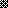 